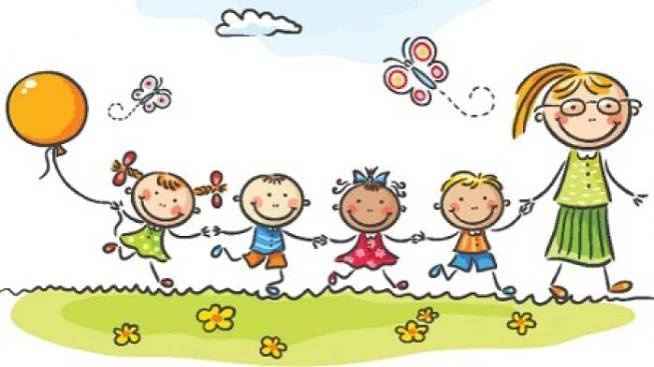 ZÁPIS DO MATEŘSKÉ ŠKOLYSE BUDE KONAT 12. KVĚTNA 2022Bližší informace k průběhu zápisu budou upřesněny na www stránkách školy.ŽÁDOST O PŘIJETÍ K PŘEDŠKOLNÍMU VZDĚLÁVÁNÍ: lze vyzvednout po telefonické domluvě v mateřské škole vytisknout na www stránkách školy – www.mskounice.cz – Zápis do MŠDOKUMENTY K ZÁPISU: vyplněná žádost, potvrzená lékařem o řádném očkování dítětekopie rodného listu (lze i nahlédnout do originálu)k nahlédnutí průkaz totožnosti zákonného zástupce – k ověření trvalého bydlištěROZHODNUTÍ O PŘIJETÍ ČI NEPŘIJETÍ DÍTĚTE K PŘEDŠKOLNÍMU VZDĚLÁVÁNÍ V MŠ VYDÁ ŘEDITELKA ŠKOLY 7. ČERVNA 2022 